Дидактическая игра по разитию речи «Космическое путешествие»Составила воспитатель Балакирева О.Н. МБДОУ №12Цель:  Развитие фонематического слуха, правильная постановка слов в предложении, рзвитие внимания, логики, мышления, воображенияФорма работы: групповая, под руководством воспитателяВозраст:  5-7 летПравила игры:  Игроки по очереди бросают кубик и делают ход по черным стрелкам. Если игрок остановился на цветном кружочке, то он придумывает предложение с данным словом или рассказ из 4-5 предложений. Если игрок остановился на белом кружочке, то он называет звук на который начинается слово (по желанию воспитателя задание на спрятанный звук можно менять). За каждый правильный ответ воспитатель дает игроку звездочку. Синие и красные стрелки показывают на какой кружочек необходимо перейти. Побеждает игрок, который быстрее долетел до солнца и заработал больше всех звездочек.По желанию правила игры можно изменять.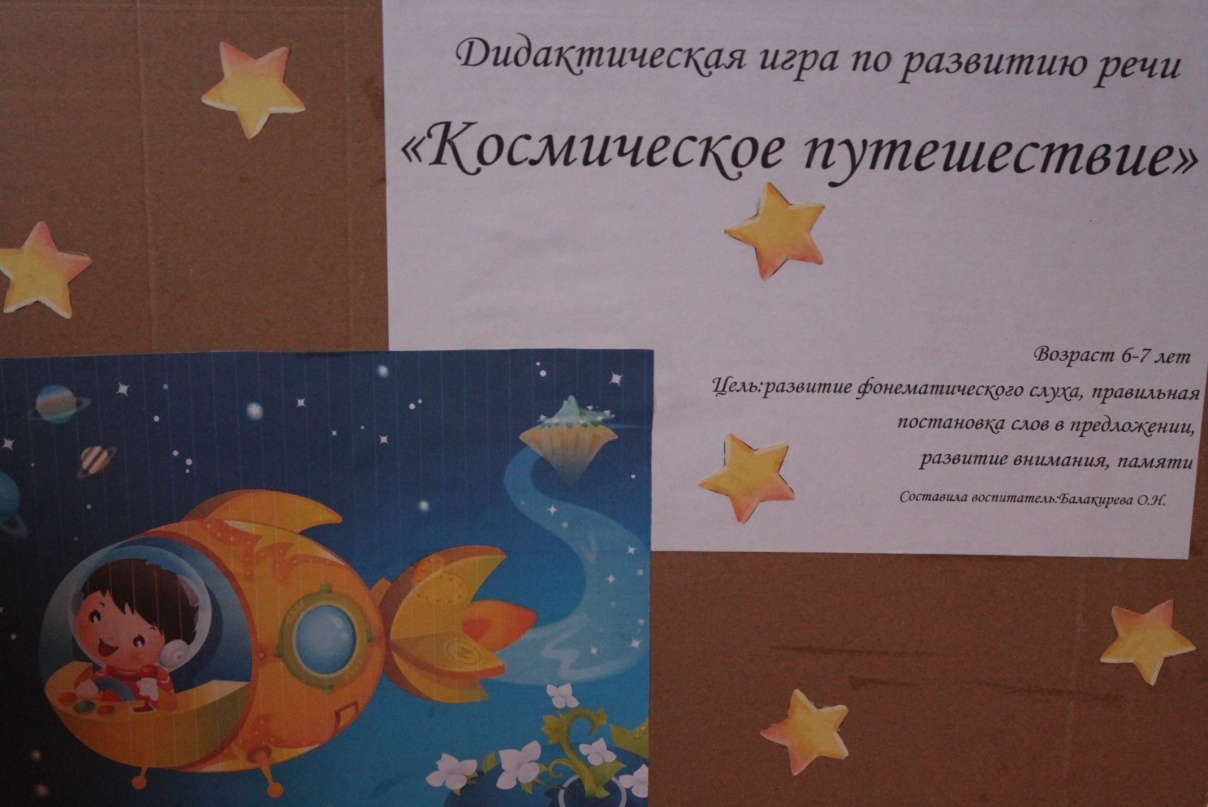 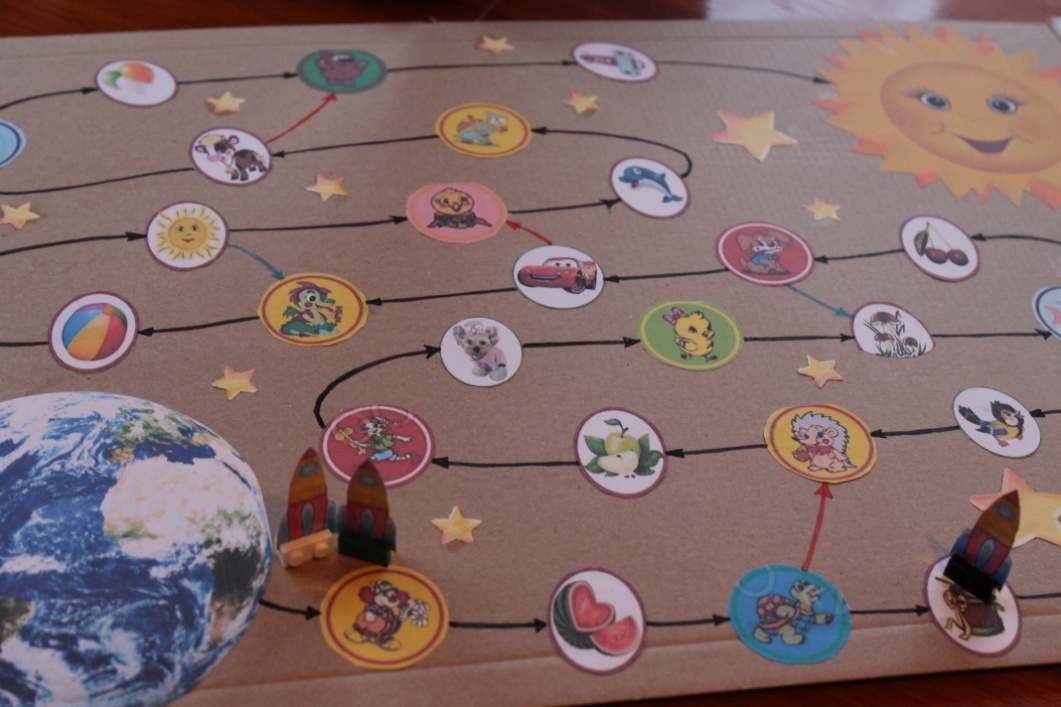 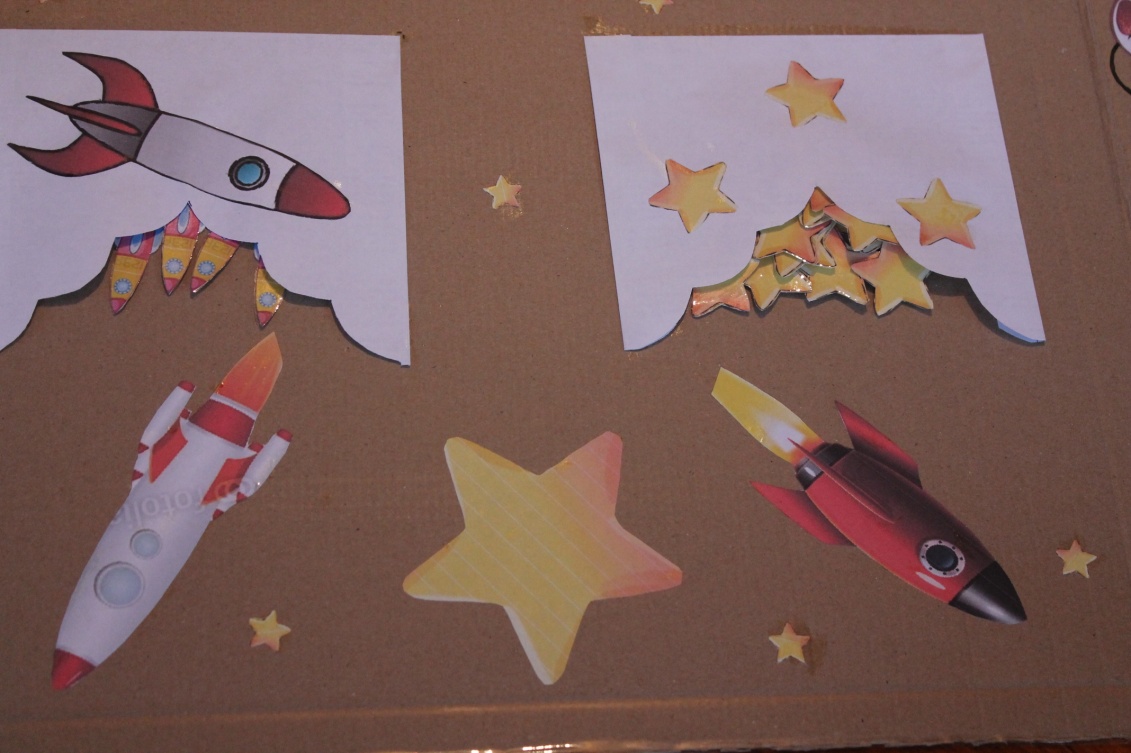 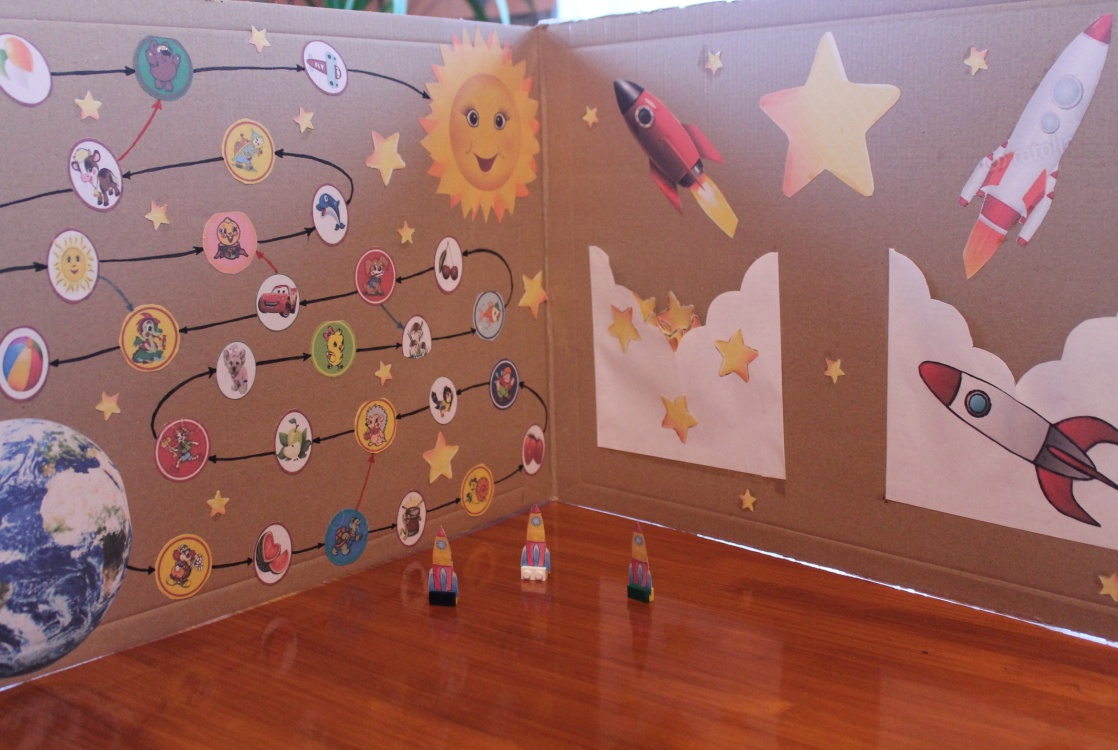 